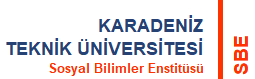 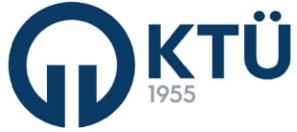 Not: Bu Rapor, tez savunma sınavından sonra, Doktora Tezi Savunma Sınav Sonuç Formu ile birlikte Enstitü Müdürlüğü’ne gönderilir.HazırlayanKontrol EdenOnaylayanEnstitü SekreterliğiEnstitü Kalite KomisyonuEnstitü Müdürü